Kraków, dnia 12 stycznia 2022 r.Szczegółowe warunki konkursu ofert na udzielanie świadczeń zdrowotnych w Szpitalu Miejskim Specjalistycznym im. Gabriela Narutowicza w Krakowie31-202 Kraków, ul. Prądnicka 35-37Postępowanie konkursowe prowadzone jest w oparciu o przepisy art. 26, 26 a i 27 ustawy z dnia 15 kwietnia 2011 r. o działalności leczniczej (t.j. Dz. U. z 2021 r., poz. 711 z póź. zm.). Do postępowania stosuje się odpowiednio art. 140, 141,146 ust. l, art. 147,148 ust. 1 art 149 art. 150, 151 ust. l, 2 i 4 -6 alt. 152, 153 i art. 154 ust. 1 i 2 ustawy z dnia 27 sierpnia 2004 roku o świadczeniach opieki zdrowotnej finansowanych ze środków publicznych               ( tj. Dz. U. 2021 r., poz. 1285 z póź. zm.)I. INFORMACJE WPROWADZAJĄCEUżyte w niniejszej specyfikacji terminy mają następujące znaczenie:Udzielający zamówienia/Szpital — Szpital Miejski Specjalistyczny im. Gabriela Narutowicza w Krakowie.Oferent — podmiot będący świadczeniodawcą.Zamówienie — zamówienie na udzielanie świadczeń zdrowotnych w określonym zakresie.Konkurs – niniejsze postępowanie (konkurs ofert na udzielanie określonych świadczeń zdrowotnych) prowadzone prze Udzielającego zamówienia.II. DANE UDZIELAJĄCEGO ZAMÓWIENIASzpital  Miejski  Specjalistyczny  im.  Gabriela  Narutowicza  w  Krakowie  31-202 Kraków, ul. Prądnicka 35-37NIP: 9451932621REGON: 357207664III. OPIS PRZEDMIOTU KONKURSUPrzedmiotem konkursu jest udzielanie świadczeń zdrowotnych w zakresie:GRUPA I:wykonywanie świadczeń zdrowotnych przez lekarzy w Oddziale Otolaryngologii Szpitala Miejskiego Specjalistycznego im. Gabriela Narutowicza w Krakowie. Udzielanie świadczeń zdrowotnych w zakresie objętym zamówieniem polega na diagnozowaniu, leczeniu, sprawowaniu opieki nad pacjentami, udzielaniu konsultacji, również w ramach konsultacji międzyoddziałowych, wydawaniu orzeczeń lekarskich oraz udzielaniu świadczeń zdrowotnych w poradni specjalistycznej.KOD CPV 85110000-3 Usługi szpitalne.1.2. Przyjmujący zamówienie w zakresie udzielania świadczeń zdrowotnych zobowiązany będzie do wykonywania zawodu lekarza w miejscu udzielania świadczeń zdrowotnych w dniach od poniedziałku do piątku, zgodnie z harmonogramem ustalanym przez Kierownika Lekarza Kierującego Oddziałem w godzinach pomiędzy 7.30 do 15.05,               a w przypadku poradni specjalistycznej zgodnie z harmonogramem pracy tej poradni.1.3. Udzielanie świadczeń zdrowotnych powinno być realizowane przez osoby posiadające kwalifikacje, niezbędną wiedzę i doświadczenie konieczne do udzielania świadczeń zdrowotnych  w  dziedzinie  otolaryngologii  odpowiednio do wymogów określonych w stosownych rozporządzenia Ministra Zdrowia oraz Zarządzeniach Prezesa Narodowego Funduszu Zdrowia.1.4. Dopuszcza się możliwość zawarcia kontraktu z lekarzami bez otwartej specjalizacji o ile prowadzą działalność gospodarczą.1.5. Dopuszcza się składanie ofert częściowych w grupie.1.6. Umowa o udzielenie zamówienia na świadczenia zdrowotne zostanie zawarta na czas oznaczony od dnia 01.02.2022 r. do dnia 31.01.2023 r. z możliwością jej przedłużenia w formie pisemnej pod rygorem nieważności.1.7. Termin  rozpoczęcia  udzielania  świadczeń zdrowotnych planuje się na dzień               01.02.2022 r. GRUPA II:Przedmiotem konkursu jest udzielenie świadczeń zdrowotnych przez lekarzy w ramach dyżurów  medycznych w Oddziale Otolaryngologii Szpitala Miejskiego Specjalistycznego im. Gabriela Narutowicza  w Krakowie:2.1. Rozpatruje się ofertę na udzielanie świadczeń zdrowotnych wykonywanych przez personel medyczny KOD CPV 85110000-3 Usługi szpitalne 2.2. Dla potrzeb konkursu przyjmuje się liczbę godzin średnio miesięcznie w ilości – 576 godzin. Liczba godzin może ulec zmianie w zależności od liczby dni kalendarzowych danego miesiąca oraz przypadających w danym miesiącu liczby dni ustawowo wolnych od pracy i świąt.Szpital zastrzega sobie możliwość skorzystania w ciągu miesiąca kalendarzowego ze świadczeń Przyjmującego Zamówienia w liczbie godzin odpowiedniej do dni miesiąca kalendarzowego.2.3. W przypadku gdy Przyjmujący Zamówienia ukończy specjalizację i uzyska tytuł specjalisty w trakcie trwania umowy Udzielający Zamówienia dopuszcza możliwość podwyższenia wynagrodzenia do wysokości nie wyższej niż maksymalna wysokość wynagrodzenia przewidzianego dla lekarza specjalisty.2.4. W zakresie organizacji udzielania świadczeń zdrowotnych objętych postępowaniem konkursowym będą obowiązywały przepisy wewnętrzne Udzielającego Zamówienia,              w tym w szczególności Statut, Regulamin organizacyjny, zarządzenia wewnętrzne                   i inne przepisy regulujące udzielanie świadczeń zdrowotnych Udzielającego Zamówienia.2.5. Udzielanie świadczeń zdrowotnych musi być realizowane przez osoby posiadające kwalifikacje, niezbędną wiedzę i doświadczenie konieczne do udzielania świadczeń zdrowotnych w dziedzinie otolaryngologii i odpowiednio do wymogów określonych               w powszechnie obowiązujących przepisach prawa, w tym w Rozporządzeniu Ministra Zdrowia z dnia 20 lipca 2011 r. w sprawie kwalifikacji wymaganych od pracowników na poszczególnych rodzajach stanowisk pracy w podmiotach leczniczych niebędących przedsiębiorcami (Dz. U. nr 151 z 2011 r., poz. 896 z późn. zm.) oraz w Zarządzeniach Prezesa Narodowego Funduszu Zdrowia.Wymagania kwalifikacyjne:lekarze posiadający specjalizację z dziedziny otolaryngologii, na którą Przyjmujący Zamówienie składa ofertę;lekarze legitymujący się kwalifikacjami, które określa Rozporządzenie Ministra Zdrowia z dnia 20 lipca 2011 r. w sprawie kwalifikacji wymaganych od pracowników na poszczególnych rodzajach stanowisk pracy w podmiotach leczniczych niebędących przedsiębiorcami (Dz. U. nr 151 z 2011 r., poz. 896 z późn. zm.) - lekarze mający otwartą specjalizację.2.6. Dopuszcza się możliwość zawarcia kontraktu z lekarzami bez otwartej specjalizacji,              w formie działalności gospodarczej.2.7. Udzielający Zamówienia zastrzega dla Lekarza Kierującego Oddziałem prawo do akceptowania lekarzy pełniących dyżury.2.8. Wybrany Przyjmujący Zamówienia podlega obowiązkowemu ubezpieczeniu od odpowiedzialności cywilnej odpowiadającej warunkom obowiązkowego ubezpieczenia odpowiedzialności cywilnej w zakresie określonym w alt. 25 ustawy z dnia 15 kwietnia 2011 roku o działalności leczniczej (t. j. Dz. U z 2021 r., poz. 711) i zgodnie  z przepisami wydanymi na jego podstawie, oraz zobowiązany będzie do utrzymania aktualnego ubezpieczenia przez cały okres obowiązywania umowy.2.9. Umowa o udzielenie zamówienia na świadczenia zdrowotne zostanie zawarta na czas oznaczony od dnia 01.02.2022 r. do dnia 31.01.2023 r. z możliwością jej przedłużenia w formie pisemnej pod rygorem nieważności.2.10. Termin  rozpoczęcia udzielania świadczeń zdrowotnych planuje się na dzień                 01.02.2022 r.IV. CHARAKTERYSTYKA PRZEDMIOTU ZAMÓWIENIAPrzedmiotem zamówienia jest świadczenie usług zdrowotnych w zakresie: wykonywania świadczeń zdrowotnych, procedur medycznych i opieki nad pacjentami.Świadczenia zdrowotne i procedury medyczne wykonywane będą od poniedziałku do piątku w godzinach od 7.30 a 15.05 oraz w godzinach uzależnionych od aktualnych potrzeb oraz zgodnie z harmonogramem.Przez dyżur rozumie się udzielanie świadczeń zdrowotnych w Oddziale Otolaryngologii Szpitala zgodnie ze złożoną ofertą, w ilości niezbędnej do zabezpieczenia opieki zdrowotnej Oddziału w danym miesiącu kalendarzowym zgodnie z harmonogramem udzielania świadczeń w dni powszednie od poniedziałku do piątku od godz. 15:05 do godz. 7:30 dnia następnego oraz w soboty, niedziele i dni ustawowo wolne od pracy         w godz. 7:00 - 7:00 dnia następnego.Realizacja zamówienia polega w szczególności na udzielaniu świadczeń zdrowotnych :ubezpieczonym w ramach powszechnego ubezpieczenia zdrowotnego, mającym prawo do leczenia na podstawie ustawy o świadczeniach opieki zdrowotnej finansowanych ze środków publicznych (t.j. Dz. U. 2021 r., poz. 1285 z póź zm.) realizowanych na podstawie umowy zawartej przez Udzielającego zamówienie           z Narodowym Funduszem Zdrowia lub realizowanych na podstawie umowy zawartej z innym niż Narodowy Fundusz Zdrowia płatnikiem pod warunkiem dokonanego rozliczenia z tym płatnikiem,osobowym wymagającym udzielenia świadczeń w związku z zagrożeniem ich zdrowia lub życia,odpłatnych usług medycznych realizowanych przez Udzielającego zamówienia poza ustawą o świadczeniach opieki zdrowotnej finansowanych ze środków publicznych (t.j. Dz. U. 2021 r., poz. 1285 z póź zm.). Udzielający zamówienie określa jako odpłatne usługi medyczne realizowane poza ustawą o świadczeniach opieki zdrowotnej finansowanych ze środków publicznych (Dz. U. 2021 r.,                    poz. 1285 z póź zm.). Usługi te realizowane będą na podstawie umowy cywilnoprawnej zawartej pomiędzy Usługobiorcą (osobą zamierzającą skorzystać z odpłatnych usług zdrowotnych), a Usługodawcą lub na podstawie dowodu wpłaty Usługobiorcy. wykonywaniu wszelkich niezbędnych nie wymienionych powyżej czynności związanych ze specyfiką pracy Oddziału poszczególnych komórek organizacyjnych.Proponowane ceny wskazane w formularzu ofertowo-cenowym stanowiącym zał. Nr 1 do szczegółowych warunków konkursu ofert obowiązują przez cały czas trwania umowy.Świadczenia zlecane będą przez Udzielającego zamówienie w ilościach uzależnionych od jego aktualnych potrzeb.V. SZCZEGÓŁOWE WARUNKI DOTYCZĄCE ORGANIZACJI WYKONYWANIA ŚWIADCZEŃ  ZDROWOTNYCH STANOWIĄCYCH PRZEDMIOT KONKURSUWarunki organizacji wykonywania świadczeń zdrowotnych:W celu realizacji umowy Udzielający zamówienia zobowiązuje się udostępnić nieodpłatnie Przyjmującemu zamówienie pomieszczenia wraz z niezbędnymi mediami, wyposażeniem, aparaturą i sprzętem medycznym, zapewnia zaopatrzenie w leki i materiały medyczne, a także bieżące utrzymywanie należytego stanu sanitarnego pomieszczeń.Przyjmujący zamówienie będzie prowadził dokumentację medyczną zgodnie                                         z obowiązującymi przepisami prawa i obowiązującymi w Szpitalu zarządzeniami wewnętrznymi, procedurami, instrukcjami. Przyjmujący zamówienie przejmuje pełną odpowiedzialność za dokładność i sumienność wykonywanych świadczeń zdrowotnych.Szpital oczekiwał będzie od Przyjmującego zamówienie wykonania usługi w zakresie świadczeń zdrowotnych na wysokim poziomie jakościowym, zgodnie z zasadami aktualnej wiedzy, normami, sztuką i etyką zawodową, zgodnie z obowiązującymi przepisami prawa oraz postanowieniami umowy, przy zachowaniu należytej staranności.Przyjmujący zamówienie zobowiązany jest posiadać ważne dokumenty potwierdzające uprawnienia w zakresie odpowiadającym przedmiotowi zamówienia.Przyjmujący zamówienie zobowiązuje się poddać kontroli ze strony Narodowego Funduszu Zdrowia, Udzielającego zamówienie oraz innych osób i organów uprawnionych do kontroli. Przyjmujący zamówienie poddaje się kontroli Narodowego Funduszu Zdrowia na zasadach określonych w ustawie z dnia 27 sierpnia 2004 r. o świadczeniach opieki zdrowotnej finansowanych ze środków publicznych.Szczegółowe warunki udzielania świadczeń zdrowotnych zostaną zawarte w umowie, której projekt stanowi:Grupa I — Załącznik nr 4 Grupa II — Załącznik nr 5   do niniejszych szczegółowych warunków konkursu.Niniejsze szczegółowe warunki konkursu będą stanowić integralną część umowy podpisanej z wybranym Oferentem.VI. TERMIN WYKONANIA UMOWYTermin obowiązywania umowy: - Grupa I  od dnia 01.02.2022 r. do dnia 31.01.2023 r.- Grupa II od dnia 01.02.2022 r. do dnia 31.01.2023 r., z możliwością ich przedłużenia w formie pisemnej pod rygorem nieważności.Udzielający zamówienia zastrzega możliwość zawarcia umowy z datą późniejszą,                   w szczególności w związku z przedłużeniem się postępowania o udzielenie przedmiotowego zamówienia.VII. OPIS SPOSOBU PRZYGOTOWANIA OFERTY I WYMAGANE DOKUMENTYOferenci zobowiązani są zapoznać się dokładnie z informacjami zawartymi w niniejszych szczegółowych warunkach konkursu i przygotować ofertę zgodnie z wymaganiami określonymi w tym dokumencie.Oferent przedstawia ODDZIELNE oferty na poszczególne grupy. Oferent może złożyć tylko jedną ofertę na jedną grupę. Nie dopuszcza się ofert alternatywnych.Oferta musi być sporządzona w formie pisemnej, pod rygorem nieważności.Ofertę należy złożyć w trwale zamkniętej kopercie. Na kopercie należy umieścić:Nazwa, dokładny adres oferenta, numer telefonu,Numer grupy postępowania konkursowego,Pierwsza strona oferty powinna zawierać: łączną ilość stron oferty, spis zawartości koperty tj. spis treści zawierający wykaz złożonych dokumentów z podaniem numeru strony, na której dany dokument się znajdujeUdzielający zamówienia wymaga przedstawienia oferty na załączonych drukach.Oferta musi być kompletna.Oferta musi być sporządzona w języku polskim i podpisana przez Oferenta.Każda strona powinna być opatrzona podpisem Oferenta oraz kolejnym numerem nadanym przez Oferenta.Kserokopie dokumentów winny być potwierdzone za zgodność z oryginałem przez Oferenta.Ewentualne błędy wymagają czytelnego skreślenia niewłaściwej treści oraz naniesienia poprawek. Każda poprawka musi być sygnowana podpisem Oferenta i datą jej dokonania.Na ofertę składają się następujące dokumenty i oświadczenia:Wypełniony formularz oferty przygotowany zgodnie ze wzorem podanym w załączniku nr 1 (ceny powinny być podane w złotych polskich z dokładnością do dwóch miejsc po przecinku) zawierający:podanie uśrednionej stawki godzinowej (dotyczy ofert składanych dla grupy I),określenie kwoty wynagrodzenia za udzielanie świadczeń zdrowotnych będących przedmiotem oferty,2. Dokumenty i oświadczenia potwierdzające spełnianie warunków udziału w postępowaniu:odpis z właściwego rejestru sądowego (KRS) albo zaświadczenie z centralnej ewidencji i informacji o działalności gospodarczej (CEIDG), poświadczające, że Oferent jest uprawniony do występowania w obrocie prawnym oraz, że osoby podpisujące Ofertę lub udzielające pełnomocnictw są upoważnione do składania oświadczeń woli w imieniu Oferenta — wystawione nie wcześniej niż 3 miesiące przed terminem składania ofert,dokumenty poświadczające wymagane kwalifikacje zawodowe oferenta: dyplom ukończenia uczelni medycznej, prawo wykonywania zawodu, posiadane tytuły i/lub specjalizacje, wymagane certyfikaty, w przypadku osób będących w trakcie specjalizacji — karta specjalizacyjna oraz prawo wykonywania zawodu. W przypadku podmiotów leczniczych należy dołączyć wykaz ze wskazaniem liczby i kwalifikacji zawodowych osób, które będą udzielać świadczeń zdrowotnych (do oferty należy dołączyć dokumenty potwierdzające kwalifikacje zawodowe wszystkich tych osób lub ich kopie) oraz informacje dotyczące prowadzenia działalności gospodarczej przez te osoby. Osoby, które będą udzielać świadczeń zdrowotnych w ramach indywidualnej działalności gospodarczej zobowiązane są potwierdzić gotowość do udzielania świadczeń zdrowotnych w ramach działalności Oferenta nie dotyczy Oferentów prowadzących indywidualną (specjalistyczną) praktykę lekarską,pełnomocnictwo do reprezentowania Oferenta w postępowaniu albo do reprezentowania Oferenta w postępowaniu i zawarcia umowy, jeżeli osoba reprezentująca Oferenta w postępowaniu o udzielenie zamówienia nie jest wskazana jako upoważniona do jego reprezentacji we właściwym rejestrze lub ewidencji działalności gospodarczej,zezwolenie na wykonywanie zawodu w ramach indywidualnej (specjalistycznej) praktyki lekarskiej lub aktualny wypis/zaświadczenie z rejestru podmiotów wykonujących działalność leczniczą, o którym mowa w art. 100 ustawy o działalności leczniczej,oświadczenie  o  wyrażeniu  zgody  na przetwarzanie danych osobowych (załącznik nr 2),kopię zawartej polisy ubezpieczeniowej od odpowiedzialności cywilnej za szkody wyrządzone w związku z udzielaniem świadczeń zdrowotnych lub w przypadku niezgodnego z prawem zaniechania udzielanie świadczeń zdrowotnych, zawartą zgodnie z obowiązującymi przepisami lub pisemne zobowiązanie oferenta do jej zawarcia od dnia podpisania umowy konkursowej,orzeczenie lekarskie stwierdzające brak przeciwwskazań do udzielania świadczeń zdrowotnych na określonym stanowisku wydane przez lekarza medycyny pracy,dokument potwierdzający nadanie nr NIP,dokument potwierdzający nadanie nr REGON,oświadczenie o niekaralności (załącznik nr 3 do SWKO),dokumenty poświadczające dodatkowe kwalifikacje oferenta: odbyte kursy, szkolenia, certyfikaty itp.Dokumenty, o których mowa mogą być przedstawione w formie oryginałów albo kserokopii poświadczonej za zgodność z oryginałem przez Oferenta. Udzielający zamówienia może zażądać przedłożenia oryginałów dokumentów, o których mowa,                 w przypadku, gdy złożona kopia jest nieczytelna bądź budzi wątpliwość. Udzielający zamówienia zastrzega sobie prawo do weryfikacji złożonych przez oferenta oświadczeń, co do ich zgodności.VIII. KRYTERIA OCENY I WYBORU OFERTUdzielający zamówienia uzna oferty za spełniające wymagania i przyjmie do szczegółowego rozpatrywania, jeżeli:złożone przez oferenta dokumenty potwierdzają spełnianie przez niego wymaganych przez Udzielającego zamówienia warunków formalnych,złożone oświadczenia i wymagane dokumenty są aktualne i podpisane przez osoby uprawnione,oferta została złożona w określonym przez Udzielającego zamówienia terminie                 i spełnia co do treści wymagania określone w niniejszych szczegółowych warunkach.Udzielający zamówienia zastrzega sobie prawo wyboru kilku ofert w danym zakresie przedmiotu zamówienia w przypadkach uzasadnionych zapotrzebowaniem i celem zabezpieczenia realizacji świadczeń zdrowotnych w pełnym zakresie. Maksymalna liczba punktów jaką może otrzymać Oferent wynosi 100 pkt. Za najkorzystniejsze zostaną uznane oferty, które uzyskają najwyższą ilość punktów. W przypadku, gdy kilku Oferentów uzyska jednakową ilość punktów, Udzielający Zamówienia zastrzega sobie możliwość przeprowadzenia z Oferentami negocjacji.Przy wyborze oferty Komisja będzie kierować się następującymi kryteriami oceny:1. Grupa I i II  	- cena  80%,- ocena jakościowa (kwalifikacje) 20%Wartość punktowa dla kryterium cena jest wyliczana według wzoru: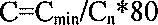 C 		— ilość punktów danej oferty w kryterium oceny CENACmin 	— najniższa cena spośród oferowanychCn 		— cena danej oferty80 		— ilość punktów przypadająca dla danego kryteriumWartość punktowa dla kryterium oceny jakościowej (kwalifikacje) według przedstawionych wraz z ofertą dokumentów, oświadczeń:IX. WARUNKI PŁATNOŚCINależności za wykonanie zamówienia wypłacane będą Przyjmującemu Zamówienie po zakończeniu miesiąca kalendarzowego na podstawie wstawianych przez Przyjmującego Zamówienie faktur.Przyjmujący zamówienie przedłoży Udzielającemu zamówienia fakturę VAT, która zostanie potwierdzona przez osobę do tego wyznaczoną. Faktura zostanie zapłacona przelewem bankowym na rachunek Przyjmującego zamówienie wskazany w fakturze,              w terminie 14 dni od daty otrzymania prawidłowo wystawionej faktury VAT.Za terminu zapłaty uważa się datę obciążenia konta Udzielającego zamówienia.X. MIEJSCE I TERMIN SKŁADANIA OFERT, TERMIN ZWIĄZANIA OFERTĄOferty w formie pisemnej w zaklejonych odpowiednio opisanych kopertach należy złożyć w Sekretariacie Szpitala Miejskiego Specjalistycznego im. Gabriela Narutowicza                    w Krakowie, ul. Prądnicka 35-37, 31-202 Kraków w terminie nie później niż do dnia 28.01.2022 r. do godziny 11.00.O terminie złożenia oferty decyduje data i godzina doręczenia oferty do Sekretariatu Szpitala. Oferty złożone po wyznaczonym terminie zostaną zwrócone bez otwierania.Składający ofertę pozostaje nią związany przez okres 30 dni. Bieg terminu rozpoczyna się wraz z upływem terminu składania ofert.XI. MIEJSCE I TERMN OTWARCIA OFERTOtwarcie ofert nastąpi w dniu 28.01.2022 r. roku o godz. 12.00.Otwarcie ofert będzie miało miejsce w siedzibie Szpitala — Sala Konferencyjna przy Sekretariacie Szpitala.Przy otwarciu ofert dopuszcza się obecność wszystkich Przyjmujących Zamówienia.XII. PRZEBIEG POSTĘPOWANIA KONKURSOWEGOKonkurs przeprowadza Komisja powołana przez Dyrektora Szpitala.W przypadku, gdy Przyjmujący Zamówienia nie przedstawi wszystkich wymaganych dokumentów lub, gdy oferta zawiera braki formalne, Komisja konkursowa wezwie Przyjmującego Zamówienia do usunięcia tych braków w wyznaczonym terminie pod rygorem odrzucenia oferty.Komisja ogłosi o rozstrzygnięciu postępowania umieszczając ogłoszenie na tablicy ogłoszeń w siedzibie Udzielającego Zamówienie i na stronie internetowej www.narutowicz.krakow.pl Odrzuca się ofertę:złożoną po terminie,zawierającą nieprawdziwe informacje,jeżeli Przyjmujący Zamówienia nie określił przedmiotu oferty lub nie podał proponowanej liczby lub ceny świadczeń,jeżeli zawiera rażąco niską/wysoką cenę w stosunku do przedmiotu zamówienia,jeżeli jest nieważna na podstawie odrębnych przepisów,jeżeli Przyjmujący Zamówienia złożył ofertę alternatywną,jeżeli Przyjmujący Zamówienia lub oferta nie spełniają wymaganych warunków określonych w przepisach prawa,złożoną przez Przyjmującego Zamówienia, z którym została rozwiązana przez Udzielającego Zamówienia umowa o udzielanie świadczeń zdrowotnych                       w określonym rodzaju lub zakresie w trybie natychmiastowym z przyczyn leżących po stronie Przyjmującego Zamówienia.Unieważnia się postępowanie, gdy:nie wpłynęła żadna oferta,wpłynęła jedna oferta niepodlegająca odrzuceniu z zastrzeżeniem pkt. 6,odrzucono wszystkie oferty,kwota najkorzystniejszej oferty przewyższa kwotę, którą Udzielający Zamówienia przeznaczył na finansowanie świadczeń zdrowotnych,nastąpiła istotna zmiana okoliczności powodująca, że prowadzenie postępowania lub zawarcie umowy nie leży w interesie Udzielającego Zamówienia czego nie można było wcześniej przewidzieć.Jeśli wpłynęła jedna oferta niepodlegająca odrzuceniu, Komisja może przyjąć tę ofertę, gdy z okoliczności wynika, że na ogłoszony ponownie na tych samych warunkach konkurs ofert nie wpłynie więcej ofert.W toku dokonywania oceny złożonych ofert Udzielający Zamówienia może żądać udzielenia przez Przyjmujących Zamówienia wyjaśnień dotyczących treści złożonych przez nich ofert. Żądania wyjaśnień dotyczących treści ofert będą kierowane do Przyjmujących Zamówienia w jeden z następujących sposobów: fax, poczta mail oraz                w taki sam sposób Przyjmujący Zamówienia złoży stosowne wyjaśnienia.Udzielający Zamówienia zastrzega sobie prawo przesunięcia terminu składania ofert.Rozstrzygnięcie konkursu ofert zostanie umieszczone na tablicy ogłoszeń w siedzibie Szpitala i stronie internetowej www.narutowicz.krakow.pl w dniu 31.01.2022 r.XIII. ZAWARCIE UMOWYUdzielający Zamówienia zawrze umowę o udzielanie świadczenia zdrowotnego                        z Przyjmującym Zamówienia, którego oferta zostanie wybrana, nie wcześniej niż przed upływem terminu na wniesienie odwołania dotyczącego rozstrzygnięcia postępowania.Projekt umowy o udzielenie zamówienia na świadczenia zdrowotne stanowi:Grupa I – załącznik 4 ,Grupa II – załącznik 5.3. Jeżeli Przyjmujący Zamówienia, którego oferta została wybrana zrezygnuje z zawarcia umowy, zobowiązany będzie do naprawienia Udzielającemu Zamówienia wyrządzonej tym szkody.XIV. ŚRODKI OCHRONY PRAWNEJZgodnie z art. 26 ust. 4 ustawy z dnia 15 kwietnia 2011 r. o działalności leczniczej                      (tj. Dz. U. z 2021 r., poz. 711 ze zm.) w zw. z art. 152, 153 i 154 ust. 1 i 2 ustawy z dnia                 z dnia 27 sierpnia 2004 roku o świadczeniach opieki zdrowotnej finansowanych ze środków publicznych (Dz. U. z 2021 r., poz. 1285 z póź zm.), Przyjmującym Zamówienia, których interes prawny doznał uszczerbku w wyniku naruszenia przez Udzielającego Zamówienia zasad przeprowadzania postępowania konkursowego przysługują środki odwoławcze na zasadach określonych poniżej w pkt. 2-8. Środki odwoławcze nie przysługują na niedokonanie wyboru Przyjmującego Zamówienia, ani na unieważnienie postępowania konkursowego.W toku postępowania konkursowego, do czasu zakończenia postępowania, Przyjmujący Zamówienia może złożyć do Komisji konkursowej umotywowany protest   w terminie 7 dni roboczych od dnia dokonania zaskarżonej czynności. Protest złożony po terminie nie podlega rozpatrzeniu.Do czasu rozpatrzenia protestu postępowanie konkursowe ulega zawieszeniu (w zakresie pakietu, którego protest dotyczy), chyba że z treści protestu wynika, że jest on oczywiście bezzasadny.Komisja konkursowa rozpatruje i rozstrzyga protest w ciągu 7 dni od dnia jego otrzymania i udziela pisemnej odpowiedzi składającemu protest. Nieuwzględnienie protestu wymaga uzasadnienia.Informację o wniesieniu protestu i jego rozstrzygnięciu niezwłocznie zamieszcza się na tablicy ogłoszeń i na stronie internetowej Udzielającego Zamówienia.W przypadku uwzględnienia protestu Komisja powtarza zaskarżoną czynność.Przyjmujący Zamówienia może wnieść do Udzielającego Zamówienia, w terminie 7 dni od dnia ogłoszenia o rozstrzygnięciu postępowania, odwołanie dotyczące rozstrzygnięcia postępowania. Odwołanie wniesione po terminie nie podlega rozpatrzeniu.Odwołanie rozpatrywane jest w terminie 7 dni od dnia jego otrzymania. Wniesienie odwołania wstrzymuje zawarcie umowy do czasu jego rozpatrzenia.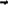 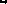 Ocena jakościowa:Ocena jakościowa:Liczba punktów:specjalista II st.specjalista II st.10specjalista I st., lekarze w trakcie specjalizacji5Lekarze bez specjalizacjiLekarze bez specjalizacji0